A renvoyer signé, complété, payé, avant le 13 mars 2023à : ecurieduvaldor@gmail.comEcrire en lettres capitales SVPCe rallye n’est pas une épreuve de vitesse ni de régularité ni d’adresse. C’est une baladetouristique de navigation sans vitesse imposée ni contrôle horaire et entendu dans un strictrespect du code de la route. L’écurie Val d’Or ne pourra être tenueresponsable d’infractionséventuelles ou accident commis par les participants ou accompagnants. Ceux-ci s’engagent àn’exercer aucun recours contre les organisateurs et à respecter le code de la route.Ecurie Val d’Or asbl – Tel Secrétariat - 0472 56 62 13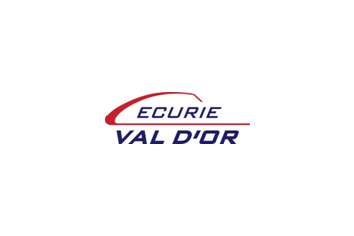 JoyRide #219 mars 2023Pilote :Nom :Prénom :Pilote :eMail :Pilote :GSM :CoPilote :Nom :Prénom :CoPilote :eMail :CoPilote :GSM :Auto :Année :(Classic 25 ans et +)(Classic 25 ans et +)(Classic 25 ans et +)(Classic 25 ans et +)Auto :Marque :Modèle :Budget :1 équipage (1 auto + 2 personnes) = 80€1 équipage (1 auto + 2 personnes) = 80€1 équipage (1 auto + 2 personnes) = 80€1 équipage (1 auto + 2 personnes) = 80€1 équipage (1 auto + 2 personnes) = 80€Budget :Versez votre participation avant le 13 mars 2022 à :Versez votre participation avant le 13 mars 2022 à :Versez votre participation avant le 13 mars 2022 à :Versez votre participation avant le 13 mars 2022 à :Versez votre participation avant le 13 mars 2022 à :Budget :Ecurie Val d’Or IBAN BE46 7512 0701 7036Ecurie Val d’Or IBAN BE46 7512 0701 7036Ecurie Val d’Or IBAN BE46 7512 0701 7036Ecurie Val d’Or IBAN BE46 7512 0701 7036Ecurie Val d’Or IBAN BE46 7512 0701 7036Date :Signatures (obligatoires)Signatures (obligatoires)PiloteCoPilote